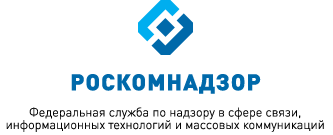 МОНИТОРИНГ ИЗМЕНЕНИЙ ОТРАСЛЕВОГО ЗАКОНОДАТЕЛЬСТВА ЗА ПЕРИОД С 01.12.2016 ПО 01.01.2017(подготовлен Правовым управлением Роскомнадзора) выпуск 45ВКЛЮЧАЕТ В СЕБЯ:Акты Минкомсвязи и РоскомнадзораАкты по основным направлениям деятельности РоскомнадзораАдминистративная реформаДекабрь2 0 1 6АКТЫ МИНКОМСВЯЗИ РОССИИ И РОСКОМНАДЗОРАМинкомсвязь РоссииПриказ Минкомсвязи России от 17.11.2016 № 572 «О внесении изменений в Требования к использованию радиочастотного спектра любительской службой и любительской спутниковой службой в Российской Федерации, утвержденные приказом Министерства связи и массовых коммуникаций Российской Федерации от 26.07.2012 № 184». (Зарегистрирован в Минюсте России 13.12.2016, регистрационный № 44700). Требования к использованию радиочастотного спектра любительской службой (в т. ч. спутниковой) приведены в соответствие с указом о преобразовании Южного и Крымского федеральных округов в Южный федеральный округ.Уточнены правила радиообмена, установленные для радиолюбителей.После постоянного позывного сигнала могут добавляться знаки, характеризующие особые условия использования любительской радиостанции, отделяемые от позывного сигнала знаком «/» в телеграфном режиме или словом «дробь» в телефонном режиме.Разрешается применять следующие дополнения:при передачах в период временного нахождения любительской радиостанции на территории другого федерального округа добавляется цифра, соответствующая условному номеру федерального округа;при передачах с морских судов добавляются буквы «ММ»;при передачах с находящихся в полете летательных и воздухоплавательных средств добавляются буквы «AM»;при передачах под контролем управляющего радиооператора лицами, проходящими обучение, добавляется буква «N»;при кратковременном использовании любительской радиостанции в качестве маяка добавляется буква «В»;при передачах из полевых условий (автономный источник питания) и при использовании носимых РЭС добавляется буква «Р»;при передачах с подвижных средств добавляется буква «М»;при передаче сигнала с пиковой выходной мощностью 5 Вт и менее к позывному добавляется сочетание букв «QRP», а при пиковой мощности менее 1 Вт – «QRPP».Приказ Минкомсвязи России от 07.12.2016 № 627 «О внесении изменений в приказ Министерства связи и массовых коммуникаций Российской Федерации от 25 апреля 2014 г. № 108 «Об утверждении Методических рекомендаций об особенностях обеспечения информационной доступности в сфере теле-, радиовещания, электронных и информационно-коммуникационных технологий».Скорректированы рекомендации по обеспечению информационной доступности в сфере телевещания.В частности, расширен список способов (средств) адаптации телеканалов для инвалидов по слуху.Наряду со скрытым субтитрированием в него вошли субтитрирование, перевод на русский жестовый язык и «бегущая строка».Закреплено, что такая адаптация может обеспечиваться и другими способами (средствами) по согласованию с общественной организацией инвалидов по слуху. Условие - она имеет структурные подразделения в более чем половине регионов России. Если отказ в таком согласовании отсутствует в течение 30 календарных дней после поступления запроса, предложенные способы (средства) считаются согласованными.Также внесена поправка, связанная с продлением федеральной госпрограммы «Доступная среда» до 2020 г.Приказ Минкомсвязи России от 21.11.2016 № 580 «О внесении изменений в Правила применения абонентских терминалов сетей подвижной радиотелефонной связи стандарта LTE и его модификации LTE-Advanced, утвержденные приказом Министерства связи и массовых коммуникаций Российской Федерации от 06.06.2011 № 128». (Зарегистрировано в Минюсте 15.12.2016, регистрационный № 44743).Установлены требования к абонентским терминалам сетей подвижной радиотелефонной связи стандарта LTE и его модификации LTE-Advanced в диапазоне 450 МГц.Тем самым созданы условия для внедрения более совершенной технологии радиодоступа к сетям передачи данных. Главными преимуществами технологии LTE и ее модификации LTE-Advanced являются возможность объединения в единую полосу частот из различных диапазонов и большая спектральная эффективность, увеличивающие скорость передачи данных для абонентов.РоскомнадзорПриказ Роскомнадзора от 14.10.2016 № 267 «Об утверждении Порядка проведения квалификационного экзамена для граждан, претендующих на получение аттестации экспертов, привлекаемых Федеральной службой по надзору в сфере связи, информационных технологий и массовых коммуникаций к проведению мероприятий по контролю». (Зарегистрирован в Минюсте России 02.12.2016, регистрационный № 44533).Роскомнадзор привлекает к проведению мероприятий по контролю аттестованных экспертов. Для получения аттестации гражданин должен сдать квалификационный экзамен. Разработан порядок его проведения.Квалификационный экзамен проводится аттестационной комиссией Роскомнадзора и включает в себя письменную и устную части. Письменная часть будет состоять из тестирования и письменного задания, устная - из собеседования на основании результатов выполнения письменной части.Прописана процедура проведения экзамена. Его результаты оформляются протоколом аттестационной комиссии. Приведен перечень решений, одно из которых принимается после оформления протокола.Разъяснения Роскомнадзора от 12.12.2016 «Отдельные разъяснения Роскомнадзора по вопросу распространения новостными агрегаторами информации, размещенной на сайтах, не являющихся СМИ».Согласно законодательству новостные агрегаторы могут использовать без дополнительной проверки на достоверность информацию, размещенную в СМИ, при условии наличия достоверных данных об источниках ее распространения.В связи с этим Роскомнадзор не будет принимать меры ответственности к владельцам новостных агрегаторов в случае размещения недостоверных общественно значимых сведений, а также иной информации, распространяемой с нарушением законодательства, полученной из следующих источников. Это сайты зарегистрированных СМИ, а также официальные сайты органов власти, государственных и муниципальных предприятий, учреждений, иных организаций с госучастием.АКТЫ ПО ОСНОВНЫМ ВИДАМ ДЕЯТЕЛЬНОСТИ РОСКОМНАДЗОРАУказ Президента Российской Федерации от 05.12.2016 № 646                           «Об утверждении Доктрины информационной безопасности Российской Федерации».Утверждена новая Доктрина информационной безопасности России.Определены стратегические цели и основные направления обеспечения информационной безопасности.Отмечается тенденция к увеличению в иностранных СМИ объема материалов с предвзятой оценкой отечественной госполитики. Российские СМИ зачастую подвергаются за рубежом откровенной дискриминации.В Указе перечислены следующие информационные угрозы, в том числе:оказание информационно-психологического воздействия, направленного на дестабилизацию внутриполитической и социальной ситуации;возрастание компьютерной преступности, преступлений, связанных с нарушением конституционных прав и свобод человека и гражданина;применение информационных технологий в военно-политических целях.Кроме того перечислены основные меры безопасности по предотвращению информационных угроз.Состав системы обеспечения информационной безопасности определяется Президентом Российской Федерации. Совбезом России устанавливается перечень приоритетных направлений обеспечения информационной безопасности на среднесрочную перспективу.Результаты мониторинга реализации доктрины отражаются в ежегодном докладе Секретаря Совбеза Президенту Российской Федерации.Распоряжение Правительства Российской Федерации от 28.12.2016                   № 2886-р «Об определении федерального государственного унитарного предприятия «Главный радиочастотный центр» единственным исполнителем осуществляемой Роскомнадзором в 2017 - 2018 годах закупки работ (услуг), связанных с обеспечением выполнения полномочий Роскомнадзора».ФГУП «Главный радиочастотный центр» признан единственным исполнителем закупки работ (услуг), связанных с обеспечением выполнения полномочий Роскомнадзора по:проведению экспертиз, анализа и исследований материалов и (или) информации, распространяемых в средствах массовой информации и информационно-телекоммуникационных сетях, на предмет соответствия законодательству Российской Федерации в сфере средств массовой информации и массовых коммуникаций, защиты детей от информации, причиняющей вред их здоровью и (или) развитию;участию в осуществлении государственных функций в части исполнения требований статей 10.2, 10.4 и 15.1-15.6 Федерального закона «Об информации, информационных технологиях и о защите информации».Федеральный закон от 19.12.2016 № 442-ФЗ «О внесении изменения в статью 15.1 Федерального закона «Об информации, информационных технологиях и о защите информации».В соответствии с Федеральным законом распространение в сети «Интернет», в числе прочего, информации о способах, методах разработки, изготовления и использования новых потенциально опасных психоактивных веществ, местах их приобретения будет являться основанием для применения внесудебного порядка ограничения доступа к таким сайтам.Федеральный закон от 05.12.2016 № 413-ФЗ «О внесении изменения                     в статью 16 Федерального закона «О рекламе».Реклама в периодических печатных изданиях, не специализирующихся на рекламных сообщениях и материалах, должна сопровождаться специальной пометкой.С 40% до 45% увеличен допустимый объем рекламы в таких изданиях (в расчете на один номер).Постановление Правительства Российской Федерации от 21.12.2016                      № 1421 «О внесении изменений в Правила выдачи, отказа в выдаче и отзыва прокатного удостоверения на фильм».Скорректированы Правила выдачи, отказа в выдаче и отзыва прокатного удостоверения на фильм.Правила предусматривают 3 способа использования фильма, на которые выдается прокатное удостоверение: показ в кинозале; прокат на материальном носителе; показ в кинозале и прокат на материальном носителе.Поправками последний способ заменен на показ другими техническими способами.Решено дать право подавать заявление о выдаче прокатного удостоверения лицу, имеющему исключительную лицензию на использование фильма.В заявлении теперь нужно будет указать сведения о фильме, перечень которых утверждается Минкультуры России.К основаниям для отзыва прокатного удостоверения решено отнести выявление недостоверных сведений в документах, послуживших основанием для выдачи прокатного удостоверения.ВОПРОСЫ ГОСУДАРСВТЕННОЙ ГРАЖДАНСКОЙ СЛУЖБЫРаспоряжение Правительства Российской Федерации от 28.12.2016          № 2867-р.Государственные или муниципальные служащие, граждане, претендующие на замещение соответствующих должностей, должны сообщать представителю нанимателя об адресах сайтов, страниц сайтов в Интернете, на которых ими размещалась общедоступная информация, а также данные, позволяющие их идентифицировать.Утверждена форма представления таких сведений.Предоставленный материал был подготовлен с использованием информации из электронной нормативно-правовой базы «ГАРАНТ».